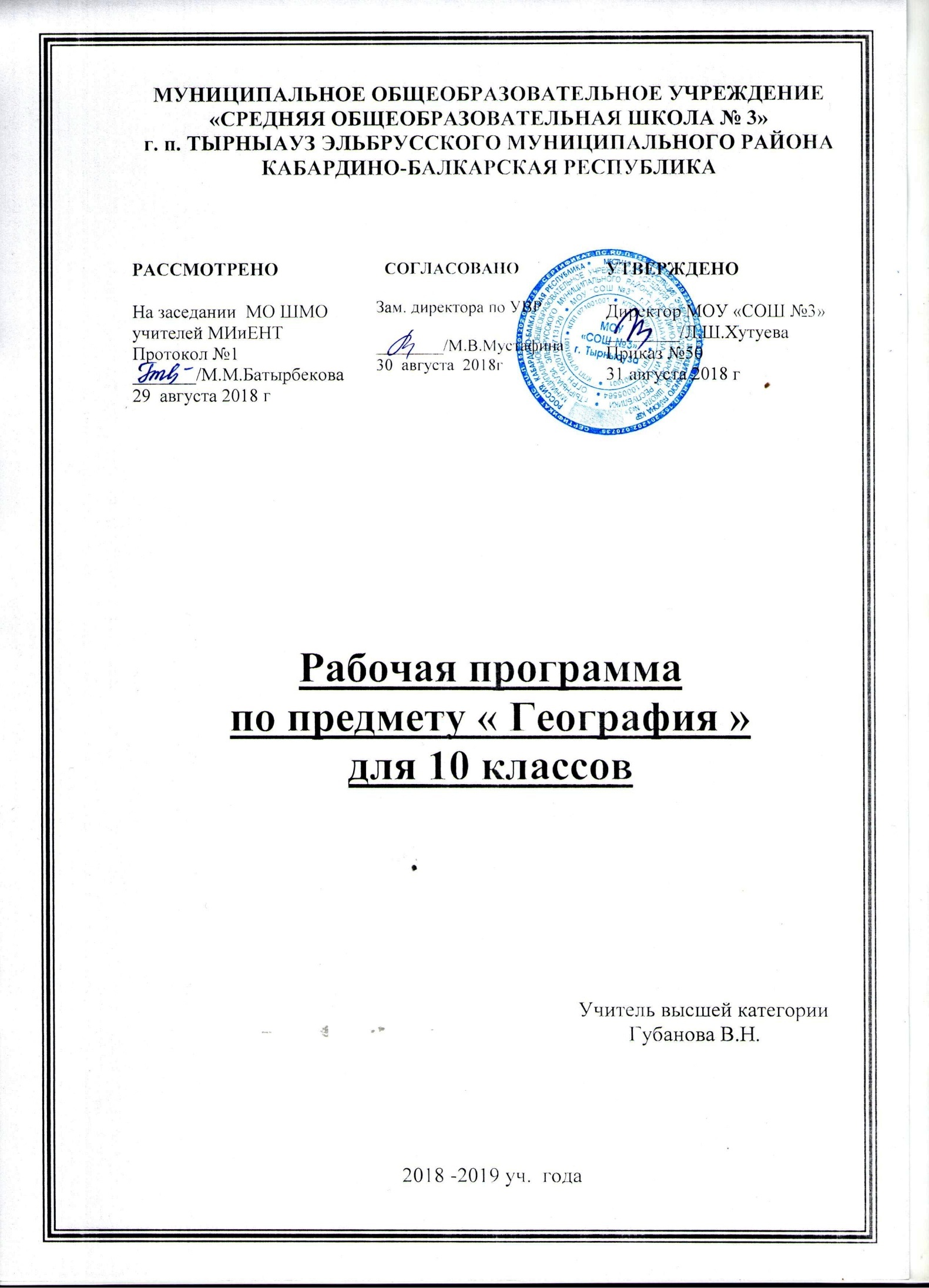 Пояснительная записка.                                                                              Рабочая программа учебного предмета «География» для 10 класса разработана в соответствии с  Федеральным компонентом государственных стандартов основного общего и среднего общего образования, утвержденных  приказом Минобразования России от 5 марта 2004 г.№1089 и на основе требований к результатам освоения основной образовательной программы МОУ «СОШ №3» г.Тырныауза по учебнику «География.». В. П. Максаковский - М.: Просвещение 2018 год    Рабочая программа рассчитана на 70 часов в год, 2 часа в неделю.Планируемые результаты освоения учебного предмета «География»:знать/понимать: основные географические понятия и термины; традиционные и новые методы географических исследований; особенности размещения основных видов природных ресурсов, их главные месторождения и территориальные сочетания; численность и динамику населения мира, отдельных регионов и стран, их этногеографическую специфику; различия в уровне и качестве жизни населения, основные направления миграций; проблемы современной урбанизации; географические аспекты отраслевой и территориальной структуры мирового хозяйства, размещения его основных отраслей; географическую специфику отдельных стран и регионов, их различия по уровню социально-экономического развития, специализации в системе международного географического разделения труда; географические аспекты глобальных проблем человечества; особенности современного геополитического и геоэкономического положения России, ее роль в международном географическом разделении труда;уметь: определять и сравнивать по разным источникам информации географические тенденции развития природных, социально-экономических и геоэкологических объектов, процессов и явлений; оценивать и объяснять ресурсообеспеченность отдельных стран и регионов мира, их демографическую ситуацию, уровни урбанизации и территориальной концентрации населения и производства, степень природных, антропогенных и техногенных изменений отдельных территорий; применять разнообразные источники географической информации для проведения наблюдений за природными, социально-экономическими и геоэкологическими объектами, процессами и явлениями, их изменениями под влиянием разнообразных факторов; составлять комплексную географическую характеристику регионов и стран мира; таблицы, картосхемы, диаграммы, простейшие карты, модели, отражающие географические закономерности различных явлений и процессов, их территориальные взаимодействия; сопоставлять географические карты различной тематики3.Содержание учебного предмета «География»Часть I. Общая характеристика мира.Р а з д е л. Современная политическая карта мира.Многообразие стран современного мира. Влияние международных отношений на политическую карту мира. Государственный строй стран мира. Политическая география..Р а з д е л. Природа и человек в современном мире Взаимодействие человечества и природы в прошлом и настоящем. Международный характер проблемы «дестабилизация окружающей среды». Природные ресурсы Земли, их виды. Ресурсообеспеченность. Природно-ресурсный потенциал разных территорий. Территориальные сочетания природных ресурсов. География природных ресурсов Земли. Основные типы природопользования. Источники загрязнения окружающей среды. Геоэкологические проблемы регионов различных типов природопользования. Пути сохранения качества окружающей среды.Р а з д е л. Население мира Численность, динамика и размещение населения мира, крупных регионов и стран. Воспроизводство и миграции населения. Их типы и виды. Структура населения (половая, возрастная, расовая, этническая, религиозная, по образовательному уровню). Демографическая ситуация в разных регионах и странах мира.Характеристика трудовых ресурсов и занятости населения крупных стран и регионов мира.Расселение населения. Специфика городских и сельских поселений. Масштабы и темпы урбанизации различных стран и регионов мира.Р а з д е л. География мирового хозяйства Научно-техническая революция. Мировое хозяйство, его отраслевая и территориальная структура. География важнейших отраслей. Международное географическое разделение труда. Международная специализация и кооперирование – интеграционные зоны, крупнейшие фирмы и транснациональные корпорации (ТНК). Отрасли международной специализации стран и регионов мира; определяющие их факторы.Внешние экономические связи – научно-технические, производственное сотрудничество, создание свободных экономических зон География мировых валютно-финансовых отношений. Крупнейшие международные отраслевые и региональные союзы. Международная торговля – основные направления и структура. Главные центры мировой торговли.Часть II Региональная характеристика мира.Р а з д е л. Регионы и страны мира  Различия стран современного мира по размерам территории, численности населения, особенностям населения, особенностям географического положения. Типы стран. Экономически развитые и развивающиеся страны (главные; высокоразвитые страны Западной Европы; страны переселенческого типа; ключевые страны; страны внешне ориентированного развития; новые индустриальные страны и др. группы).Понятие о географическом регионе. Основные варианты регионального деления мира. Особенности географического положения, истории открытия и освоения, природно-ресурсного потенциала, населения, хозяйства, проблем современного социально-экономического развития крупных регионов и стран Европы, Азии, Африки, Северной и Латинской Америки, а также Австралии.Р а з д е л. Россия в современном мире Россия на политической карте мира. Изменение географического положения России во времени. Характеристика современных границ государства. Современное геополитическое положение России.Россия в мировом хозяйстве и международном географическом разделении труда; география отраслей ее международной специализации.Характеристика современного этапа преобразований закрытой экономики прошлого в открытую экономику будущего. Россия в системе международных финансово-экономических и политических отношений.Особенности географии и структуры международной торговли. Крупнейшие торговые партнеры России. Структура внешнеторгового баланса. Основные формы внешних экономических связей. Участие России в международных отраслевых и региональных организациях. Россия и страны Содружества независимых государств (СНГ). Участие России в Международных социально-экономических и геоэкологических проектах.Часть III Глобальные проблемы человечества.Р а з д е л. Географические аспекты современных глобальных проблем человечества Природа и цивилизация. Понятие о глобальных проблемах, их типах и взаимосвязях. Географические аспекты глобальных проблем человечества в прошлом и настоящем. Сырьевая, демографическая, продовольственная, экологическая проблемы как особо приоритетные, пути их решения. Проблема преодоления отсталости развивающихся стран. Географические аспекты качества жизни населения. Роль географии в решении глобальных проблем человечества.Геоэкология – фокус глобальных проблем человечества. Общие и специфические экологические проблемы разных регионов Земли.Формы организации учебных занятий, основных видов учебной деятельности:-комбинированный урок, урок первичного ознакомления с материалом, общего разбора темы, практикум, изучения нового материала, урок-лекция, урок обобщения и систематизации знаний;- умение работать с картами различной тематики и разнообразными статистическими материалами;- поиск нужной информации по заданной теме в источниках различного типа, в том числе в геоинформационных системах;- презентации результатов познавательной и практической деятельности;- объяснение положений, ситуаций, явлений и процессов.Календарно-тематическое планирование:Вид работыПрактическая работа1 полугодие№ 1 «Составление систематизирующей таблицы». «Государственный строй стран мира».№ 2 «Оценка обеспеченности разных регионов и стран основными видами природных ресурсов»№ 3 «Определение степени обеспеченности крупных регионов и стран трудовыми ресурсами.»№ 4 «Составление экономико-географической характеристики одной из отраслей (по выбору) промышленности мира.»2 полугодие№ 5 ««Составить сравнительную экономико-географическую характеристику двух стран «большой семерки»№ 6 «Составление экономико-географической характеристики одной из стран зарубежной Азии.» № 7 «Составление комплексной географической характеристики страны ,определение ее географической специфики. »№8 «Торговые партнеры России.»№ 9 «Выявление по картам регионов с неблагоприятной экологической ситуацией»Год9№ урокаТема урокаКол-во часовДата проведения урокаДата проведения урокаПланФактВведение. 1 часВведение. 1 часВведение. 1 часВведение. 1 часВведение. 1 час1Современные методы географических исследований. Источники географической информации1Политическая карта мира. 5 часовПолитическая карта мира. 5 часовПолитическая карта мира. 5 часовПолитическая карта мира. 5 часовПолитическая карта мира. 5 часов2Многообразие стран современного мира13Влияние международных отношений на политическую карту мира.14Государственный строй стран мира П/Р №1«Составление систематизирующей таблицы «Государственный строй стран мира» 15Политическая география 16Обобщение знаний по теме «Современная политическая карта мира»1Природа и человек в современном мире.7 часовПрирода и человек в современном мире.7 часовПрирода и человек в современном мире.7 часовПрирода и человек в современном мире.7 часовПрирода и человек в современном мире.7 часов7Взаимодействие общества и природы.18Оценка мировых природных ресурсов. П./Р.№2 «Оценка обеспеченности разных регионов и стран основными видами природных ресурсов».19Земельные и водные ресурсы мира. 110Биологические ресурсы и ресурсы Мирового океана.111Климатические, космические и рекреационные ресурсы мира.112Загрязнение и охрана окружающей среды. 113Ресурсоведение и геоэкология .1Население мира6 часовНаселение мира6 часовНаселение мира6 часовНаселение мира6 часовНаселение мира6 часов14Численность и воспроизводство населения мира. 115Качество населения как новое комплексное понятие.116Состав ( структура) населения.П./Р.№3 «Определение степени обеспеченности крупных регионов и стран трудовыми ресурсами».117Размещение и миграции населения мира.118Городское и сельское население мира.119Обобщение знаний по теме «География населения мира»1География мирового хозяйства13 часовГеография мирового хозяйства13 часовГеография мирового хозяйства13 часовГеография мирового хозяйства13 часовГеография мирового хозяйства13 часов20Научно-техническая революция 121Мировое хозяйство.122Отраслевая и территориальная структура мирового хозяйства 123Факторы размещения 124Обобщение знаний по теме «Научно-техническая революция и мировое хозяйство»125География промышленности. Топливо – энергетическая промышленность.126Горнодобывающая промышленность мира.127Металлургия и машиностроение мира.П./Р.№4 «Составление экономика – географической характеристики одной из отраслей ( по выбору) промышленности мира».Химическая, лесная и текстильная промышленности.128 Контрольная работа «Промышленность мира».129География сельского хозяйства и рыболовства.130География транспорта.131Всемирные экономические отношения132Обобщение знаний по теме «География мирового хозяйства».1Зарубежная Европа5 часовЗарубежная Европа5 часовЗарубежная Европа5 часовЗарубежная Европа5 часовЗарубежная Европа5 часов33Общая характеристика зарубежной Европы.134Характеристика хозяйства Европы. 135Географический рисунок расселения и хозяйства зарубежной Европы.136Субрегионы и страны зарубежной Европы. П/Р №5 «Составить сравнительную экономико – географическую характеристику двух стран «большой семерки».137Обобщение знаний по теме «Зарубежная Европа»1Зарубежная Азия9 часовЗарубежная Азия9 часовЗарубежная Азия9 часовЗарубежная Азия9 часовЗарубежная Азия9 часов38-39Общая характеристика зарубежной Азии. 240-41Китай.242Япония.143П./Р.№6 «Составление экономико-географической характеристики одной из стран зарубежной Азии»144Индия.145Австралия.146Обобщение знаний по теме «Зарубежная Азия»1Африка 4 часаАфрика 4 часаАфрика 4 часаАфрика 4 часаАфрика 4 часа47Общая характеристика Африки148Субрегионы Северной и Тропической Африки. 149ЮАР150Обобщение знаний по теме «Африка»1Северная Америка.6 часовСеверная Америка.6 часовСеверная Америка.6 часовСеверная Америка.6 часовСеверная Америка.6 часов51Общая характеристика США.152Общая характеристика хозяйства: ведущее место США в мировой экономике.153География промышленности и сельского хозяйства США. Транспорт и туризм.154Макрорегионы США.155Канада.П/Р№7 «Составление комплексной географической характеристики страны , определение ее географической специфики»156Итоговый урок по теме: «Северная Америка»1Латинская Америка4 часаЛатинская Америка4 часаЛатинская Америка4 часаЛатинская Америка4 часаЛатинская Америка4 часа57-58Общая характеристика Латинской Америки.159Бразилия.160Обобщение знаний по теме  «Латинская Америка»1Россия в современном мире.3часаРоссия в современном мире.3часаРоссия в современном мире.3часаРоссия в современном мире.3часаРоссия в современном мире.3часа61Место России в мировой политике, в мировом природно-ресурсном и людском потенциале.162Место России в мировом хозяйстве. П/Р №8 «Торговые партнеры России.»163Урок обобщения знаний по теме «Россия в современном мире»1Глобальные проблемы человечества7 часаГлобальные проблемы человечества7 часаГлобальные проблемы человечества7 часаГлобальные проблемы человечества7 часаГлобальные проблемы человечества7 часа64Глобальные проблемы человечества 165. П/Р  № 9 «Выявление по картам регионов с неблагоприятной экологической ситуацией»166Стратегия устойчивого развития167Контрольная работа «Глобальные проблемы человечества»168Повторение изученного материала в 10 классе169-70Обобщение знаний по курсу «География. 10 класс».2